Муниципальное бюджетное  общеобразовательное  учреждение«Средняя общеобразовательная школа имени Тамерлана Кимовича Агузаровас.Нижняя Саниба»муниципального образования-Пригородный район РСО–Алания     ______________________________________________________________________     Рассмотрено и одобрено        Согласовано с зам.                          «Утверждаю»на педагогическом совете      дир. по УВР                       Дир.школы_____/ФидароваЗ.У./Протокол №  1                     ______/Козонова Б.К.                       «____»_________2018от «31 » августа 2018 г.	ПЛАН РАБОТЫШКОЛЬНОГО МО УЧИТЕЛЕЙЕСТЕСТВЕННО-МАТЕМАТИЧЕСКОГО  ЦИКЛАна 2018-2019 уч.год.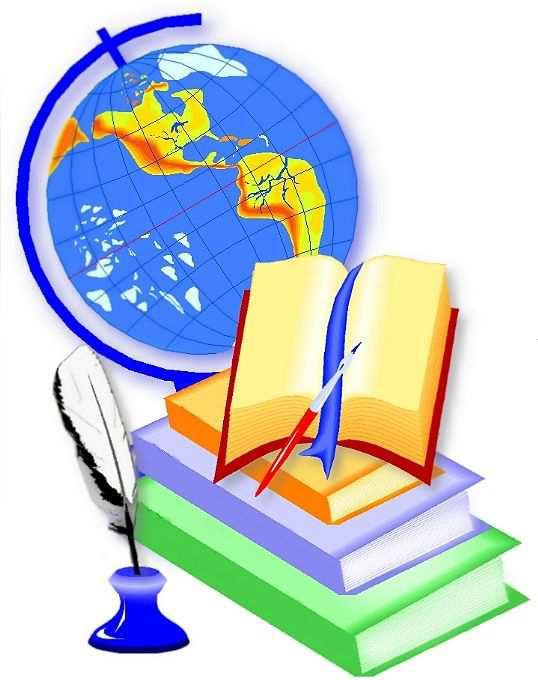                                                                                                         Руководитель МО:                                                                                                                  Козонова Б.К.2018 – 2019 учебный годУчитель должен обращаться не столько к памяти учащихся, сколько к их разуму, добиваться понимания, а не одного запоминания.                              Федор Иванович Янкович де Мариево                  (российский педагог)Тема работы школы: «Современные подходы к организации образовательного процесса в условиях реализации  ФГОС ООО ».Тема МО ЕМЦ:  "Совершенствование педагогического мастерства как условие качества реализации  требований ФГОС ООО» План                             работы МО учителей ЕМЦ на 2018-2019 уч.г.Цель деятельности школы: создать условия для ОБЪЕДИНЕНИЯ УСИЛИЙ ПЕДАГОГИЧЕСКОГО КОЛЛЕКТИВА В ВОСПИТАНИИ НРАВСТВЕННОЙ ЛИЧНОСТИ ЧЕРЕЗ осуществление учебно - воспитательного процесса, направленного на формирование гармонично развитой личности, способной к самообразованию и самореализации. Цель МО ЕМЦ: непрерывное совершенствование уровня педагогического мастерства преподавателей, их эрудиции и компетентности в области учебного предмета и методики его преподавания в условиях  реализации ФГОС ООО. Задачи МО:  -Внедрение инновационных программ и технологий для повышения качества обучения.  -Развитие творческих способностей учащихся. Повышение интереса к изучению предметов естественно-математического цикла.  -Организация и расширение сотрудничества с образовательными учреждениями муниципалитета по сопровождению одаренных детей.  -Продолжить систематизацию программного и научно-методического обеспечения учебных программ по предметам для обеспечения качества образования учащихся.  -Продолжить работу по предупреждению отклонений в освоении учащимися обязательного минимума содержания образования по предметам.  -Вести планомерную работу по преемственности в обучении в условиях внедрения на ФГОС ООО  -Совершенствовать открытые уроки как важнейшее направление повышения качества учебно-воспитательного процесс. -Осуществлять взаимопосещение уроков, совершенствуя аналитическую  деятельность.  -Проводить мониторинг педагогической деятельности учителя с целью повышения качества и эффективности образовательного процесса  -Повысить уровень подготовки учащихся к  ОГЭ  по предметам естественно-математического цикла через внедрение современных образовательных технологий (проектной, исследовательской, ИКТ).  -Повышать качество образования и развивать интерес к дисциплинам физико-математического цикла, используя деятельностный подход в обучении, организацию проектной деятельности учащихся и кружковую работу по предметам.  -Активизировать деятельность членов педагогического коллектива в творческих проектах, конкурсах, фестивалях, дистанционных олимпиадах.  -Расширить ИКТ – компетентность учителей и учащихся.Приоритетные направления деятельности:-Формирование ключевых компетенций, реализация компетентностно - ориентированного подхода в образовании.  -Развитие благоприятной и мотивирующей на учебу атмосферы в школе, обучение школьников навыкам самоконтроля, самообразования.   -Развитие творческих способностей учащихся.   -Совершенствование процедуры мониторинга обученности школьников с целью повышения качества образования.  -Здоровьесбережение всех участников образовательного процесса.   -Информатизация образовательного процесса.   -Организационно-воспитательная работаФормы работы МО:Заседания МОСообщения из опыта работы в сочетании с открытыми уроками, мастер-классамиВзаимопосещение уроков у коллег школыОтчеты по самообразованию	Раздел 1. Организационно-педагогическая деятельностьРаздел 2. Учебно-методическая деятельностьРаздел 3. Мероприятия по усвоению обязательного минимума образования по предметам естественно - математического цикла Раздел 4. Организация внеклассной работы по предметамПЛАН РАБОТЫ ШКОЛЬНОГО МО УЧИТЕЛЕЙЕСТЕСТВЕННО-МАТЕМАТИЧЕСКОГО  ЦИКЛА на 2018-2019 уч.год.ПЛАН-ГРАФИКподготовки к проведению государственной ( итоговой) аттестации выпускников 9 и 11 классов МБОУ  « СОШ им.Т.К.Агузарова с.Нижняя Саниба»П/пМероприятиеСроки ОтветственныйВыход1.1Утверждение плана работы МО на 2018/2019 учебный год.АвгустРуководитель  МОПлан работы  МО1.2Создание банка данных учителей-предметников   МОСентябрьРуководитель  МОСм. кадровый состав  МО1.3Проведение заседаний  МО В течение годаРуководитель  МОПлан заседаний  МО1.4Участие в педагогических советах школы, методических семинарах, заседаний районных предметных секций, районных предметных олимпиадах, дистанционных олимпиадах.В течение года Члены  МОПлан работы  школы 1.5Актуализация нормативных требований Сан.ПИН, охраны труда для всех участников образовательного процесса.АвгустЧлены  МОЖурналы по технике безопасности и охране труда1.6Утверждение тем самообразованияАвгустЧлены  МО Протокол заседаний  МО1.7Анализ работы  МО за 2017/2018 уч. годАвгустРуководитель  МОАнализ работы1.8Составление   плана работы  МО на 2018/2019 учебный годИюньРуководитель  МОПлан работы  МО 1.9Организация  взаимопосещения уроковСентябрьЧлены  МОГрафик взаимопосещенийП/пМероприятиеСроки ОтветственныйВыход2.1Разработка и утверждение календарно-тематических планов по предметам естественно- математического циклаАвгустРуководитель  МОчлены  МОКалендарно -тематические планы членов  МО2.2.Разработка и утверждение календарно-тематических планов кружков, факультативов и индивидуальных консультаций по  предметам естественно- математического циклаАвгустРуководитель  МОчлены  МОКалендарно -тематические планы членов  МО2.3.Составление планов самообразованияСентябрьЧлены  МОИндивидуальный план самообразования учителей2.4Подборка дидактического обеспечения учебных программВ течение годаЧлены  МОМетодическая копилка членов МО2.5Организация и проведение стартовых, четвертных, полугодовых и итоговых контрольных работ по предметамСентябрь, ноябрь, декабрь, март, майЧлены  МОГрафик проведения контрольных работ 2.6Участие в работе педагогических советов В течение годаДоклады на педсовете2.7Участие в проблемных семинарах В течение годаВыступление на семинаре2.8Проведение открытых уроковНоябрьМарт Анализ и самоанализ урока2.9Предметная неделя учителей МО ЕМЦ27 февраль -- 5 марта 20189Члены  МОСправка ВШК2.10Изучение нормативных документов и методических рекомендаций по промежуточной и итоговой аттестации учащихся 5-9 классовМартПротокол заседания  МО2.11Составление пакета документов для проведения промежуточной и итоговой аттестации  учащихся 5-9 классовМартЭкзаменационные приложения  протокол заседания  МОП/пМероприятиеСроки ОтветственныйВыход3.1Организация и проведение контроля выполнения учебных программ, обязательного минимума содержания образования, корректирование прохождения программ по предметам Январь, майРуководитель  МО, члены  МОСправка 3.2 Анализ качества обученности учащихся по предметам естественно-математического  цикла за   четверти,  полугодие, годПо окончании четверти, полугодия, года.Руководитель  МО, члены  МОПротоколы заседаний  МО3.3Осуществление контроля выполнения практической части учебной программы по физике, химии, биологии, информатике, Январь, майРуководитель  МОСправка 3.4Осуществление контроля за качеством составления пакетов документов для промежуточной и итоговой аттестации учащихся  по предметам  естественно-математического  цикла МартРуководитель  МОПротокол заседаний  МО3.5Оказание консультативной помощи при подготовке к экзаменам по предметам  естественно-математического  цикла Апрель - июньЧлены  МОГрафик консультаций3.6Участие в работе совещаний по предварительной итоговой успеваемости учащихся за четверть, полугодиеНоябрь Декабрь Февраль АпрельЧлены  МОИнформацияП/пМероприятиеСроки ОтветственныйВыход4.1Участие  учащихся в интеллектуальных олимпиадах «Кенгуру», дистанционных олимпиадахПо плануЧлены  МОИнформация 4.2Организация и  анализ проведение школьного этапа олимпиад по предметам и подготовка к муниципальному этапуСентябрь ноябрьЧлены  МООтчет о результатах проведения олимпиады  Протокол заседаний  МО  4.3Организация участия учащихся в различных конкурсных мероприятиях (районных). В течение годаЧлены  МООтдельный график координаторов мероприятий.4.4Организация и проведение  «Недели естественных наук»Ноябрь- декабрь План, сборник материалов, анализ проведения недели№ п/пТема заседанияСрокиСрокиОтветственные Заседание № 1 Тема: Организационное заседание. Утверждение плана работы МО естественно – математического цикла на 2018-2019учебный год.Заседание № 1 Тема: Организационное заседание. Утверждение плана работы МО естественно – математического цикла на 2018-2019учебный год.Заседание № 1 Тема: Организационное заседание. Утверждение плана работы МО естественно – математического цикла на 2018-2019учебный год.Заседание № 1 Тема: Организационное заседание. Утверждение плана работы МО естественно – математического цикла на 2018-2019учебный год.Заседание № 1 Тема: Организационное заседание. Утверждение плана работы МО естественно – математического цикла на 2018-2019учебный год.1.1.Анализ работы  МО за 2017/2018уч.год Утверждение плана  МО на 2018/2019учебный год.Анализ работы  МО за 2017/2018уч.год Утверждение плана  МО на 2018/2019учебный год.Август 2018 Руководитель  МО1.2.Анализ результатов  ГИА по математике, географии,химии. Справка об изменениях ОГЭ.Анализ результатов  ГИА по математике, географии,химии. Справка об изменениях ОГЭ.Август 2018  Зам.дир по УВР1.3Утверждение  рабочих программ, календарно-тематических планов кружков, факультативов и индивидуальных групповых занятий по  предметам естественно- математического циклаУтверждение  рабочих программ, календарно-тематических планов кружков, факультативов и индивидуальных групповых занятий по  предметам естественно- математического циклаАвгуст 2018  Выступления членов МО, обсуждение1.4Технологическая карта —  новый вид методической продукции учителя (доклад)Технологическая карта —  новый вид методической продукции учителя (доклад)Август 2018 Гучмазова Л.В.учитель биологии1.5Утверждение плана  проведения недели естественных наук.Утверждение плана  проведения недели естественных наук.Август 2018 Руководитель  МО1.6Организация и проведение школьных олимпиад. Организация и проведение школьных олимпиад. Август 2018 Зам.дир по УВРМежсекционная работа.1. Комплектование УМК.2.Проверка тематического планирования в соответствии с ФГОС и требованиями обязательного минимума содержания обучения. 3. Подготовка к олимпиадам по предметам.4. Проведение олимпиад по предметам   в 5-9 классах.5.Утверждение плана подготовки  к ГИА  2019 годаМежсекционная работа.1. Комплектование УМК.2.Проверка тематического планирования в соответствии с ФГОС и требованиями обязательного минимума содержания обучения. 3. Подготовка к олимпиадам по предметам.4. Проведение олимпиад по предметам   в 5-9 классах.5.Утверждение плана подготовки  к ГИА  2019 годаМежсекционная работа.1. Комплектование УМК.2.Проверка тематического планирования в соответствии с ФГОС и требованиями обязательного минимума содержания обучения. 3. Подготовка к олимпиадам по предметам.4. Проведение олимпиад по предметам   в 5-9 классах.5.Утверждение плана подготовки  к ГИА  2019 годаМежсекционная работа.1. Комплектование УМК.2.Проверка тематического планирования в соответствии с ФГОС и требованиями обязательного минимума содержания обучения. 3. Подготовка к олимпиадам по предметам.4. Проведение олимпиад по предметам   в 5-9 классах.5.Утверждение плана подготовки  к ГИА  2019 годаЗаседание № 2 Тема: « Новые подходы к планированию уроков в условиях введения образовательных стандартов нового поколения».Заседание № 2 Тема: « Новые подходы к планированию уроков в условиях введения образовательных стандартов нового поколения».Заседание № 2 Тема: « Новые подходы к планированию уроков в условиях введения образовательных стандартов нового поколения».Заседание № 2 Тема: « Новые подходы к планированию уроков в условиях введения образовательных стандартов нового поколения».Заседание № 2 Тема: « Новые подходы к планированию уроков в условиях введения образовательных стандартов нового поколения».2.1«Рациональная организация урока - важнейший фактор оптимизации учебной нагрузки» (доклад)«Рациональная организация урока - важнейший фактор оптимизации учебной нагрузки» (доклад)Ноябрь 2018 Дзебисов Т.Ц.2.2Сравнительный анализ  результатов   обученности за 1 четверть по предметам естественно - математического цикла. Результаты административной контрольной работы в 5 классе за начальную школу. Преемственность обученияСравнительный анализ  результатов   обученности за 1 четверть по предметам естественно - математического цикла. Результаты административной контрольной работы в 5 классе за начальную школу. Преемственность обученияНоябрь 2018 Зам.дир по УВРРуководитель МО 2.3Результаты  входной диагностической работы по математике в 9 классеРезультаты  входной диагностической работы по математике в 9 классеНоябрь 2018 Учитель математикиКулова М.Х.2.4Анализ проведения школьного этапа олимпиады  по предметам естественно - математического цикла Анализ проведения школьного этапа олимпиады  по предметам естественно - математического цикла Ноябрь 2018 Руководитель МО выступления членов МО, обмен мнениями2.5Круглый стол - «Психологические аспекты слабой успеваемости учащихся. Преемственность в воспитании, обучении и развитии между начальным и средним звеном».Круглый стол - «Психологические аспекты слабой успеваемости учащихся. Преемственность в воспитании, обучении и развитии между начальным и средним звеном».Ноябрь 2018 выступления членов МО, обмен мнениями2.6Методические рекомендации по ведению и оформлению тетрадей, проверке письменных работ обучающихся.Методические рекомендации по ведению и оформлению тетрадей, проверке письменных работ обучающихся.Руководитель МОМежсекционная работа.Взаимопосещение уроков с целью определения эффективности использования на уроке форм и методов обучения.Разработка индивидуальных маршрутов ликвидации пробелов в знаниях неуспевающих Проведение школьного репетиционного экзамена в форме ОГЭ по предметам в 9 классеПроведение контрольных работ на конец 2 четверти. Мониторинг качества усвоения учебных программ (по работам на конец 2 четверти)Межсекционная работа.Взаимопосещение уроков с целью определения эффективности использования на уроке форм и методов обучения.Разработка индивидуальных маршрутов ликвидации пробелов в знаниях неуспевающих Проведение школьного репетиционного экзамена в форме ОГЭ по предметам в 9 классеПроведение контрольных работ на конец 2 четверти. Мониторинг качества усвоения учебных программ (по работам на конец 2 четверти)Межсекционная работа.Взаимопосещение уроков с целью определения эффективности использования на уроке форм и методов обучения.Разработка индивидуальных маршрутов ликвидации пробелов в знаниях неуспевающих Проведение школьного репетиционного экзамена в форме ОГЭ по предметам в 9 классеПроведение контрольных работ на конец 2 четверти. Мониторинг качества усвоения учебных программ (по работам на конец 2 четверти)Межсекционная работа.Взаимопосещение уроков с целью определения эффективности использования на уроке форм и методов обучения.Разработка индивидуальных маршрутов ликвидации пробелов в знаниях неуспевающих Проведение школьного репетиционного экзамена в форме ОГЭ по предметам в 9 классеПроведение контрольных работ на конец 2 четверти. Мониторинг качества усвоения учебных программ (по работам на конец 2 четверти)Заседание № 3  Тема: «Создание развивающей образовательной среды для раскрытия способностей ребенкаЗаседание № 3  Тема: «Создание развивающей образовательной среды для раскрытия способностей ребенкаЗаседание № 3  Тема: «Создание развивающей образовательной среды для раскрытия способностей ребенкаЗаседание № 3  Тема: «Создание развивающей образовательной среды для раскрытия способностей ребенкаЗаседание № 3  Тема: «Создание развивающей образовательной среды для раскрытия способностей ребенка3.1"Учебно-дидактические игры – средство развития познавательной компетенции учащихся".Январь 2019Январь 2019Козонова Б.К.3.2« Развитие познавательной мыслительной деятельности учащихся на уроках химии и биологии посредством технологии развивающего обучения» доклад Январь 2019Январь 2019 Гучмазова Л.В.3.3Анализ результатов обученности учащихся за 1 полугодие по предметам естественно – математического цикла. Анализ выполнения учебных программ, обязательного минимума содержания образования за 1 полугодие. Анализ выполнения практической части учебных программ по предметам естественно- математического циклаЯнварь 2019Январь 2019Руководитель  МО 3.4Обсуждение результатов тестирования и подготовки выпускников к  ОГЭ за 1 полугодие 2018-2019уч.годЯнварь 2019Январь 2019Руководитель МО выступления членов МО, обсуждение3.5Круглый стол «Использование современных образовательных технологий как фактор формирования креативной личности школьника» обмен опытомЯнварь 2019Январь 2019выступления членов МО, обсуждение3.6Обмен опытом "Примеры технологических карт"Январь 2019Январь 2019Выступления членов МО, обсуждение3.7Проверка контрольных и рабочих тетрадей по математике,Зам.дир по УВРМежсекционная работа.1. Взаимопосещение уроков с целью определения, на сколько целесообразно используется  дидактический и раздаточный материал на уроке и с какой целью. 2.Проведение школьного репетиционного экзамена в форме ОГЭ по предметам в 9 классе3. Занятие  по теме «Работа с бланками: типичные ошибки в заполнении бланков».Заседание № 4   Тема: «Составляющие образовательного процесса, обеспечивающие развитие интеллектуальных способностей школьников»Заседание № 4   Тема: «Составляющие образовательного процесса, обеспечивающие развитие интеллектуальных способностей школьников»Заседание № 4   Тема: «Составляющие образовательного процесса, обеспечивающие развитие интеллектуальных способностей школьников»Заседание № 4   Тема: «Составляющие образовательного процесса, обеспечивающие развитие интеллектуальных способностей школьников»Заседание № 4   Тема: «Составляющие образовательного процесса, обеспечивающие развитие интеллектуальных способностей школьников»4.1«Проектная форма обучения, как средство формирования разносторонне развитой личности»Март 2019 Март 2019 Круглый стол , обмен мнениямииз опыта работы учителей ЕМЦ4.2.Анализ результатов обученности учащихся по предметам естественно – математического цикла за 3 четвертьМарт 2019 Март 2019 Руководитель  МО 4.3Анализ степени подготовленности учащихся  к ОГЭ по предметам ЕМЦ.Март 2019 Март 2019 Отчеты учителей предметников4.4« Исследовательская  деятельность  как  средство  развития    мышления  и  практических  навыков  у  учащихся» (доклад)Март 2019 Март 2019 Учитель математикиКулова М.Х.4.5«Развитие творческих способностей учащихся через использование информационных технологий» (доклад)Учитель информатикиДзебисов Т.Ц..Межсекционная работа1. Взаимопосещение уроков с целью определения, 1. Посещение консультаций по подготовке учащихся 9 класса к ГИА по предметам 2. Подготовка к итоговой и промежуточной аттестации.Заседание № 5  Тема: «Факторы, влияющие на качество усвоения знаний и умений выпускников. Подготовка к  ОГЭ»Заседание № 5  Тема: «Факторы, влияющие на качество усвоения знаний и умений выпускников. Подготовка к  ОГЭ»Заседание № 5  Тема: «Факторы, влияющие на качество усвоения знаний и умений выпускников. Подготовка к  ОГЭ»Заседание № 5  Тема: «Факторы, влияющие на качество усвоения знаний и умений выпускников. Подготовка к  ОГЭ»Заседание № 5  Тема: «Факторы, влияющие на качество усвоения знаний и умений выпускников. Подготовка к  ОГЭ»5.1.Изучение нормативных документов и методических рекомендаций по промежуточной и итоговой аттестации учащихся 5-9 классовАпрель  2019Апрель  2019Руководитель  МО 5.2. Утверждение пакета документов для проведения промежуточной и итоговой аттестации  учащихся 5-9 классовАпрель  2019Апрель  2019Руководитель  МОУчителя - предметники5.3.Анализ эффективности работы с учащимися мотивированными на обучениеАпрель  2019Апрель  2019Руководитель МО выступления членов МО, обсуждение5.4Методика подготовки к ОГЭ по математике, биологии,химииАпрель  2019Апрель  2019Кулова М.Х.Гучмазова Л.В.5.6Организация системы работы по предупреждению пробелов в знаниях учащихся.Апрель  2019Апрель  2019Бугулов В.Д.5.7Работа  по подготовке к  ГИА в соответствии с индивидуальными планами учителей – предметников (факультативные занятия, индивидуальногрупповые занятия)Апрель  2019Апрель  2019Руководитель  МОУчителя - предметникиЗаседание № 6   Тема: «Итоговое заседание»Заседание № 6   Тема: «Итоговое заседание»Заседание № 6   Тема: «Итоговое заседание»Заседание № 6   Тема: «Итоговое заседание»Заседание № 6   Тема: «Итоговое заседание»6.1Анализ результатов обученности учащихся по предметам естественно – математического цикла за 2018-2019 уч.годИюнь 2019гИюнь 2019гРуководитель  МО.Учителя - предметники6.2Анализ  выполнения учебных программ, обязательного минимума содержания образования Июнь 2019гИюнь 2019гРуководитель  МО 6.3Анализ эффективности использования вариативной части школьного учебного планаИюнь 2019гИюнь 2019гРуководитель  МО.Учителя - предметники6.4Отчет членов МО по темам самообразованияИюнь 2019гИюнь 2019гУчителя - предметники6.5Анализ работы  МО за 2018/2019уч.год , определение задач работы МО на 2019-2020 уч.годИюнь 2019гИюнь 2019гРуководитель  МО Вид деятельностиВид деятельностиМероприятияОтветственные1123Август-сентябрьАвгуст-сентябрьАвгуст-сентябрьАвгуст-сентябрьОрганизационно-методическая работаОрганизационно-методическая работаШМО «Анализ результатов ЕГЭ и ОГЭ в 2017-2018 уч.году. Выработка основных направлений работы МО по подготовке к ЕГЭ и ОГЭ  в 2018-2019уч.году».Руководитель МО,зам. директора по УВР Организационно-методическая работаОрганизационно-методическая работаСоздание перечня учебной литературы, интернет-ресурсов  и др.материалов в помощь учащимся при подготовке к ЕГЭ и ОГЭ.Учителя-предметникиОрганизационно-методическая работаОрганизационно-методическая работа Создание информационного стенда для размещения оперативной информации  по организации подготовки обучающихся 11 класса к  ЕГЭ -2018-2019 уч.г.Зам. директора по УВР Работа с педагогическим коллективомРабота с педагогическим коллективомИнформирование о нормативно-правовой базе проведения ЕГЭ.Зам. директора по УВРРабота с педагогическим коллективомРабота с педагогическим коллективом Заседание МО по вопросам:-анализ результатов ЕГЭ и ОГЭ выпускников школы в 2017-2018 уч.году;- корректировка содержательного компонента рабочих программ на предмет оптимизации подготовки к ЕГЭ и ОГЭ;-формирование и постоянное обновление учебно-методической литературы в помощь учителю-предметнику при подготовке к ЕГЭ и ОГЭ.Зам. директора по УВР, руководитель МО.Работа с педагогическим коллективомРабота с педагогическим коллективомКорректировка учебно-тематических планов учителей с учетом осуществления подготовки к ЕГЭ и ОГЭ (овладение ЗУНами, соответствующими содержанию КИМов ЕГЭ и ОГЭ), обеспечения готовности обучающихся  выполнять задания различного уровня сложности.Зам. директора по УВР, учителя-предметникиОктябрьОктябрьОктябрьОктябрь Направление учителей на семинары, конференции, открытые мероприятия по вопросам подготовки к ЕГЭ и ОГЭ.Зам. директора по УВР Размещение на сайте школы материалов, регламентирующих подготовку и проведение ЕГЭ.Зам.директора по УВР, ответственный за сайт Работа с педагогическим коллективомРабота с педагогическим коллективомОрганизация индивидуальных консультаций для учителей, испытывающих затруднения при подготовке обучающихся к ЕГЭ и ОГЭ.Зам. директора по УВРруководитель МО.Работа с педагогическим коллективомРабота с педагогическим коллективом Работа проблемной группы по теме: «Актуальные вопросы подготовки обучающихся к ЕГЭ и ОГЭ». Работа учителя-предметника  (11и 9 классов) по подготовке к ЕГЭ и ОГЭ:-организация работы по повторению учебного материала,-систематизация дидактического материала,-апробация демоверсий КИМов. учителя-предметникиРабота с учащимисяРабота с учащимися Ознакомление обучающихся с демонстрационными версиями, тренировочными КИМами, кодификаторами содержания, спецификациями работ ЕГЭ и ОГЭ  2018-2019 уч.г.Работа по тренировке заполнения бланков ЕГЭ и ОГЭучителя- предметникиРабота с учащимисяРабота с учащимисяПроведение диагностики уровня готовности обучающихся к государственной (итоговой) аттестации и ЕГЭЗам. директора по УВРруководитель МО.Работа с родителямиРабота с родителямиИндивидуальное информирование и консультирование по вопросам ЕГЭ и ОГЭ.Зам. директора по УВР , учителя-предметникиНоябрьНоябрьНоябрьНоябрьОрганизационно-методическая работаОрганизационно-методическая работа.Направление учителей на семинары, конференции, открытые мероприятия по вопросам подготовки к ЕГЭ и ОГЭ.Зам. директора по УВРРабота с педагогическим коллективомРабота с педагогическим коллективомКонтроль эффективности преподавания  математики  в 10-11 классах в условиях подготовки к ЕГЭ.Зам. директора по УВРРабота с педагогическим коллективомРабота с педагогическим коллективомОрганизация и проведение диагностической работы в форме ЕГЭ и ОГЭ по математике . учителя-предметникируководитель МО.Работа с педагогическим коллективомРабота с педагогическим коллективомЗаседание МО по предметным циклам (семинарское занятие) по проблеме «Актуальные вопросы подготовки обучающихся к ЕГЭ и ОГЭ (из опыта работы учителей, выпускники которых показали высокие результаты на ЕГЭ и ОГЭ). учителя-предметникиРабота с педагогическим коллективомРабота с педагогическим коллективомПрактикум для учителей: использование тестовых методик контроля знаний обучающихся на уроках с целью подготовки к ЕГЭ и ОГЭ, специфика экзаменационных работ.учителя-предметникиРабота с учащимисяРабота с учащимися1. Возможности интернет –ресурсов в помощь учащимся при подготовке к ЕГЭ и ОГЭ.Учителя-предметники Работа с учащимисяРабота с учащимися2. Банк учебных пособий для подготовки к ЕГЭ.школьный библиотекарьРабота с учащимисяРабота с учащимися3.Организация и проведение диагностической работы в форме ЕГЭ и ОГЭ по математике.учителя-предметникиРабота с учащимисяРабота с учащимися4. Организация работы с заданиями различной сложности на уроке и занятиях элективных курсов.Учителя-предметникиРабота с учащимисяРабота с учащимися5. Занятие  по теме «Работа с бланками: типичные ошибки в заполнении бланков». Учителя-предметникиРабота с родителямиРабота с родителямиИндивидуальное информирование и консультирование по вопросам, связанным с организацией и проведением ЕГЭ и ОГЭКлассный руководительДекабрьДекабрьДекабрьДекабрьОрганизационно-методическая работаПодготовка материалов (информационных, наглядных) Подготовка материалов (информационных, наглядных) Зам. директора по УВРОрганизационно-методическая работаНаправление учителей на семинары, конференции, открытые мероприятия по вопросам подготовки к ЕГЭ.Направление учителей на семинары, конференции, открытые мероприятия по вопросам подготовки к ЕГЭ.Зам. директора по УВРОрганизационно-методическая работаКонтроль выполнения учебных программ, тематических планирований по итогам 1 полугодия.Контроль выполнения учебных программ, тематических планирований по итогам 1 полугодия.Зам.директора по УВР, рук. МОРабота с педагогическим коллективомКонтроль эффективности преподавания   математики  в 10-11, 9 классах в условиях подготовки к ЕГЭ и ОГЭКонтроль эффективности преподавания   математики  в 10-11, 9 классах в условиях подготовки к ЕГЭ и ОГЭЗам.директора по УВРРабота с педагогическим коллективомОрганизация и проведение диагностической тренировочной работы в форме ЕГЭ и ОГЭ по математике.Организация и проведение диагностической тренировочной работы в форме ЕГЭ и ОГЭ по математике.Зам.директора по УВРРабота с педагогическим коллективом Обзор методической литературы: новинки методической литературы для подготовки обучающихся к ЕГЭ. Обзор методической литературы: новинки методической литературы для подготовки обучающихся к ЕГЭ. учителя-предметники, библиотекарьРабота с педагогическим коллективом Работа проблемной группы по теме: «Специфика работы с обучающимися, имеющими разный уровень подготовленности, мотивации, познавательных интересов» Работа проблемной группы по теме: «Специфика работы с обучающимися, имеющими разный уровень подготовленности, мотивации, познавательных интересов» учителя-предметники, школьный психолог.Работа с учащимисяОрганизация работы с бланками: сложные моменты, типичные ошибки.Организация работы с бланками: сложные моменты, типичные ошибки.Учителя-предметникиРабота с учащимисяОрганизация и проведение диагностической работы в форме ЕГЭ и ОГЭ  по математике.Организация и проведение диагностической работы в форме ЕГЭ и ОГЭ  по математике.Зам.дир по УВР, учителя-предметникиРабота с учащимисяАнализ результатов  тренировочных диагностических работ математике: проблемы, ошибки, блок домашних заданий по ликвидации пробелов в знаниях.Анализ результатов  тренировочных диагностических работ математике: проблемы, ошибки, блок домашних заданий по ликвидации пробелов в знаниях.Учителя-предметникиРабота с учащимися5. Анализ успеваемости  обучающихся 9 и 11 классов по итогам 1 полугодия.5. Анализ успеваемости  обучающихся 9 и 11 классов по итогам 1 полугодия.Зам.директора по УР, классный руководитель, учителя - предметникиЯнварьЯнварьЯнварьЯнварьОрганизационно-методическая работаАнализ результатов внутришкольных диагностических работ в форме ЕГЭ и ОГЭ  математике,  проведенных в ноябре- декабре».Анализ результатов внутришкольных диагностических работ в форме ЕГЭ и ОГЭ  математике,  проведенных в ноябре- декабре». Зам. директора по УВРруководитель МО.Работа с педагогическим коллективомОрганизация индивидуальных консультаций для учителей, испытывающих затруднения при подготовке обучающихся к ЕГЭ И ОГЭОрганизация индивидуальных консультаций для учителей, испытывающих затруднения при подготовке обучающихся к ЕГЭ И ОГЭЗам. директора по УВРРабота с учащимися Индивидуальное консультирование учащихся. Индивидуальное консультирование учащихся.Учителя-предметникиРабота с учащимисяОрганизация работы с заданиями различной сложности.Организация работы с заданиями различной сложности.Учителя-предметникиРабота с учащимисяРабота с бланками: сложные моменты, типичные ошибкиРабота с бланками: сложные моменты, типичные ошибки Учителя-предметникиФевральФевральФевральФевральОрганизационно-методическая работаОрганизационно-методическая работаПодготовка раздаточных материалов – памяток для выпускников, участвующих в ЕГЭ и ОГЭУчителя-предметникиРабота с педагогическим коллективомРабота с педагогическим коллективомЗаседание МО по предметным циклам (семинарское занятие) по проблеме «Актуальные вопросы подготовки обучающихся к ЕГЭ и ОГЭ (из опыта работы учителей, выпускники которых показали высокие результаты на ЕГЭ и ОГЭ).Зам.дир по УВР, учителя-предметникиРабота с учащимисяРабота с учащимися Индивидуальное консультирование по вопросам ЕГЭ и ОГЭ ( процедура экзамена, заполнение бланков, подача апелляции и др.)Зам.директора по УВР, учителя-предметникиРабота с учащимисяРабота с учащимися Организация работы с заданиями различной сложности.Учителя-предметникиМартМартМартМартОрганизационно-методическая работаОрганизационно-методическая работаКонтроль выполнения учебных программ, тематических планирований.Руководитель МО, зам.директора по УВРРабота с педагогическим коллективомРабота с педагогическим коллективомКонтроль организации повторения по тем предметам, которые выбрали обучающиеся для сдачи экзаменов в форме ЕГЭ и ОГЭ.Зам.директора по УВРРабота с педагогическим коллективомРабота с педагогическим коллективомРабота проблемной группы по теме: «Индивидуальная образовательная траектория обучающихся по подготовке к ЕГЭ и ОГЭ»-прогнозирование результатов конкретного выпускника,-выявление недостаточно подготовленных обучающихся.-оказание помощи обучающимся по составлению индивидуального плана подготовки к ЕГЭ и ОГЭ. учителя-предметникиРабота с учащимисяРабота с учащимися Индивидуальное консультирование учащихся по вопросам подготовки к ЕГЭ и ОГЭ.Учителя-предметники, школьный психологРабота с учащимисяРабота с учащимисяОрганизация работы с заданиями различной сложности.Учителя-предметникиРабота с учащимисяРабота с учащимисяРабота по заполнению бланков.Учителя-предметникиАпрельАпрельАпрельАпрельРабота с учащимисяРабота с учащимисяПсихологическая подготовка к ЕГЭ и ОГЭ.Классный руководитель, школьный психологРабота с учащимисяРабота с учащимися Индивидуальное консультирование  обучающихся по вопросам подготовки и участия в ЕГЭ и ОГЭ.Зам.директора по УВР,учителя-предметникиРабота с учащимисяРабота с учащимися Организация работы с заданиями различной сложностиУчителя-предметникиРабота с учащимисяРабота с учащимися Работа по заполнению бланков.Учителя-предметникиРабота с учащимисяРабота с учащимисяАнализ репетиционных и пробного ЕГЭ и ОГЭ по математике .Зам. директора по УВР , учителя-предметникиРабота с родителямиРабота с родителямиИнформирование родителей по вопросам, связанным с ЕГЭ и ОГЭУчителя-предметники, классный руководительМайМайМайМайРабота с педагогическим коллективомРабота с педагогическим коллективом Работа с классным руководителям. Контроль подготовки к ЕГЭ и ОГЭ.Инструктаж учителей, ответственных за  сопровождение участников ЕГЭ и ОГЭ в ППЭ.Организация работы учителей-предметников  по индивидуальной подготовке обучающихся к ЕГЭ и ОГЭ  в мае. Зам. директора по УВРРабота с учащимисяРабота с учащимися Индивидуальное консультирование. Учителя-предметникиРабота с учащимисяРабота с учащимисяОрганизация работы с заданиями различной сложностиУчителя-предметникиРабота с учащимисяРабота с учащимисяРабота по заполнению бланков. Классный руководительРабота с родителямиРабота с родителямиИнформирование родителей по вопросам, связанным с ЕГЭ и ОГЭ Учителя-предметники, классный руководитель                                                                                 Июнь                                                                                 Июнь                                                                                 Июнь                                                                                 ИюньРабота с педагогическим коллективомРабота с педагогическим коллективомОрганизация консультаций для обучающихся 9 и 11 классов (по графику).Зам. директора по УВР, учителя-предметникиРабота с педагогическим коллективомРабота с педагогическим коллективом Предварительный анализ результатов участия  выпускников  в ЕГЭ и ОГЭ  по разным предметам ( по протоколам экзаменов), составленные учителями- предметниками .  Учителя-предметникиРабота с учащимисяРабота с учащимисяОрганизация итоговой аттестации выпускников школы в форме ЕГЭ и ОГЭДиректор, зам. директора по УВР, учителяАвгустАвгустАвгустАвгустОрганизационно-методическая работаОрганизационно-методическая работаПланирование работы по подготовке и проведению ЕГЭ и ОГЭ  в 2019-2020 учебном годуДиректор, зам. директора по УВР